Załącznik Nr 1 do SWZROZDZIAŁ IIFORMULARZ OFERTY NA:Dane rejestrowe Wykonawcy:Wpisany do Centralnej Ewidencji i Informacji o Działalności Gospodarczej Rzeczypospolitej PolskiejWpisany do Rejestru przez Sąd Rejonowy ……………………………………………………….  Wydział Gospodarczy Krajowego Rejestru Sądowego pod numerem KRS ……………………………………………………………………. *Oświadczam, że moje przedsiębiorstwo jest /właściwe zaznaczyć/ :Mikroprzedsiębiorstwem – przedsiębiorstwo, które zatrudnia mniej niż 10 osób i którego roczny obrót lub roczna suma bilansowa nie przekracza 2 milionów EUR			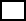 Małym przedsiębiorstwem – przedsiębiorstwo, które zatrudnia mniej niż 50 osób i którego roczny obrót lub roczna suma bilansowa nie przekracza 10 milionów EUR			Średnim przedsiębiorstwem – przedsiębiorstwa, które nie są mikroprzedsiębiorstwami ani małymi przedsiębiorstwami i które zatrudniają mniej niż 250 osób i których roczny obrót nie przekracza 50 milionów EUR lub roczna suma bilansowa nie przekracza 43 milionów EUR  		Jednoosobową działalnością gospodarczą				Osobą fizyczna nieprowadzącą działalności gospodarczej		Inny rodzaj 								1. Oferujemy dostawę produktów spożywczych dla Domu Pomocy Społecznej w Psarach:Wpisać kwotę odpowiednio w część na którą składana jest oferta*Oświadczamy, że w cenie oferty zostały  uwzględnione wszystkie koszty związane z prawidłową realizacją zamówienia.Oświadczam, że przy obliczaniu ceny zastosowano obowiązujące w dniu składania oferty przepisy obniżające stawkę podatku VAT na artykuły spożywcze tzw. Tarcza antyinflacyjna 2.0, zgodnie 
z przepisami art. 146da ust.1 pkt.1 Ustawy z dnia 11 marca 2004 r. o podatku od towarów i usług (Dz.U. z 2021r. poz. 685 z zm.)Oświadczamy, że zapoznaliśmy się z SWZ oraz wzorem umowy stanowiącym załącznik do SWZ, 
i nie wnosimy do niej żadnych zastrzeżeń oraz zdobyliśmy konieczne informacje do przygotowania oferty. Oświadczamy, że uważamy się za związanych niniejszą ofertą na czas wskazany w SWZ.Oświadczamy, że zawarty w SWZ wzór umowy został przez nas zaakceptowany i zobowiązujemy się 
w przypadku wyboru naszej oferty do zawarcia umowy na wymienionych warunkach w miejscu i terminie  wyznaczonym przez Zamawiającego.    Oświadczamy, że przedmiot niniejszej oferty jest w pełni zgodny z szczegółowym zakresem – Opisem przedmiotu zamówienia oraz Formularzem oferty.Oświadczamy, że oferta i złożone wraz z nią dokumenty 1 :        Nie zawierają informacji stanowiących tajemnicę naszej firmy w rozumieniu przepisów o zwalczaniu nieuczciwej konkurencji         zawierają informacji stanowiące tajemnicę naszej firmy w rozumieniu przepisów o zwalczaniu nieuczciwej konkurencji, które w postaci dokumentów złożono w oddzielnym opakowaniu.  W przypadku wyboru naszej oferty do realizacji w/w zamówienia publicznego umowa ze strony Wykonawcy będzie podpisana przez:              ...............................................................................................................................................              …............................................................................................................................................(podać imiona i nazwiska oraz stanowiska)Przedmiot zamówienia zamierzam/y:wykonać sam/*wykonać wspólnie/*wykonać sam oraz polegać na zdolności technicznej lub zawodowej/* sytuacji finansowej lub ekonomicznej/*, innych podmiotów, na zasadach określonych w art. 118 ustawy.              /*pozostawić zapis właściwy dla oferty, zapisy niepotrzebne wykreślić Oświadczam/y, iż*:nie przewiduję/emy powierzenia podwykonawcom realizacji części zamówieniaprzewiduję/emy powierzenie podwykonawcy/om: /*pozostawić zapis właściwy dla oferty, zapisy niepotrzebne wykreślić     23.Pełnomocnik w przypadku składania  oferty wspólnej Nazwisko i imię ………………………………………………………………………………………………………………………Stanowisko       ………………………………………………………………………………………………………………………Tel………………………………………………………………… fax ………………………………………………………………..Zakres2:   do reprezentowania w postępowaniu              do reprezentowania  w postępowaniu i zawarciu umowyWSZELKĄ KORESPONDENCJĘ w sprawie niniejszego postępowania należy kierować do:Oświadczam/y, że wypełniłem  obowiązki  informacyjne  przewidziane  w art. 13 lub art. 14 RODO* wobec osób fizycznych, od których  dane osobowe bezpośrednio  lub pośrednio pozyskałem  w celu ubiegania się o udzielenie  zamówienia  publicznego w niniejszym postępowaniu.	............................................. dnia .............................................................................................podpis Wykonawcy lub osoby upoważnionej ______________1    odpowiednie zaznaczyć 2   odpowiednio zaznaczyćUWAGA!Formularz oferty musi zawierać wszystkie strony.Załącznikami do niniejszej oferty są:      [1] .......................................................................................................................      [2] .......................................................................................................................      [3] .......................................................................................................................      [4] .......................................................................................................................      [5] .......................................................................................................................      [6] .......................................................................................................................      [7] ............................................................................................................................................................................. dnia ...............................................................................................podpis Wykonawcy lub osoby upoważnionej ______________1    odpowiednie zaznaczyćSukcesywną dostawę artykułów spożywczych                                                                                  dla Domu Pomocy Społecznej w PsarachNazwa  WykonawcyAdres  - miejscowość, ulicaWojewództwoREGONNIPTELEFONADRES E-MAILL.p.Nr. częściNazwaCena całość brutto*Opis1Część IPieczywa i wyrobów cukierniczychZałącznikiem do niniejszej oferty jest wypełniona Część I, który stanowi załącznik Nr 1 do niniejszego Formularza Oferty*2Część IIMięsa i wyrobów wędliniarskichZałącznikiem do niniejszej oferty jest wypełniona Część II, który stanowi załącznik Nr 2 do niniejszego Formularza Oferty*3Część IIIDrobiu i przetworów drobiowychZałącznikiem do niniejszej oferty jest wypełniona Część III, który stanowi załącznik Nr 3 do niniejszego Formularza Oferty*4Część IVRyb i przetworów rybnychZałącznikiem do niniejszej oferty jest wypełniona Część IV, który stanowi załącznik Nr 4 do niniejszego Formularza Oferty*5Część VNabiałuZałącznikiem do niniejszej oferty jest wypełniona Część V, który stanowi załącznik Nr 5 do niniejszego Formularza Oferty*6Część VIMlekaZałącznikiem do niniejszej oferty jest wypełniona Część VI, który stanowi załącznik Nr 6 do niniejszego Formularza Oferty*7Część VIIJajZałącznikiem do niniejszej oferty jest wypełniona Część VII, który stanowi załącznik Nr 7 do niniejszego Formularza Oferty*8Część VIIITłuszczy roślinnychZałącznikiem do niniejszej oferty jest wypełniona Część VIII, który stanowi załącznik Nr 8 do niniejszego Formularza Oferty*9Część IXArtykułów spożywczychZałącznikiem do niniejszej oferty jest wypełniona Część IX, który stanowi załącznik Nr 9 do niniejszego Formularza Oferty*10Część XMrożonekZałącznikiem do niniejszej oferty jest wypełniona Część X, który stanowi załącznik Nr 10 do niniejszego Formularza Oferty*11Część XIWarzyw przetworzonych - kiszonychZałącznikiem do niniejszej oferty jest wypełniona Część XI, który stanowi załącznik Nr 11 do niniejszego Formularza Oferty*12Część XIIOwoców suszonych, orzechów, nasionZałącznikiem do niniejszej oferty jest wypełniona Część XII, który stanowi załącznik Nr 12 do niniejszego Formularza Oferty*13Część XIIIOwoców cytrusowych i owoców pestkowychZałącznikiem do niniejszej oferty jest wypełniona Część XIII, który stanowi załącznik Nr 13 do niniejszego Formularza Oferty*Lp.Wyszczególnienie powierzonej części zamówieniaPodwykonawca123Imię i nazwiskoAdresTelefon, FaxAdres e-mail